Baroque & RococoSources: Louis XIIIhttp://musebreak.org/wp-content/uploads/2014/11/Dumas-monument.jpgLouis XIVhttp://www.gogmsite.net/end_of_the_era_-_1684_to_17/subalbum_duchesse_du_maine/anne-louise-benedicte-de-bo-2.htmlEnlightenment (English) http://www.homohistory.com/2012/10/our-flamboyant-forefathers-macaroni-and.htmlEnlightenment (English)Louis XV & XVI (Women)            https://www.vogue.com/article/vigee-le-brun-metropolitan-museumMarie Antoinettehttps://www.collegefashion.net/inspiration/fashion-philosophy-marie-antoinette/Modern fashion showhttps://www.vogue.com/fashion-shows/spring-2015-ready-to-wear/comme-des-garcons/slideshow/details#14Information: Smithsonian, Fashion The Definitive Of Costume And Style, First American Edition, 345 Hudson Street, DK publishing, October 1st 2012.Louis XIII (Men)Louis XIII (Men)Louis XIV (Women)Louis XIV (Women)Enlightenment (English) (Men)Enlightenment (English) (Men)Louis XV & XVI (Women)Louis XV & XVI (Women)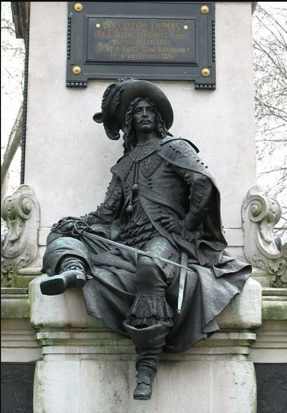 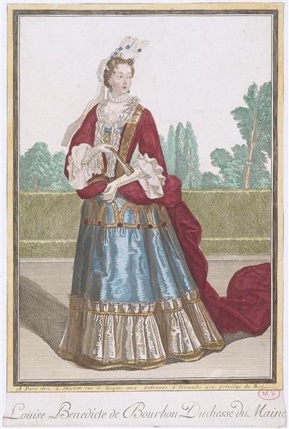 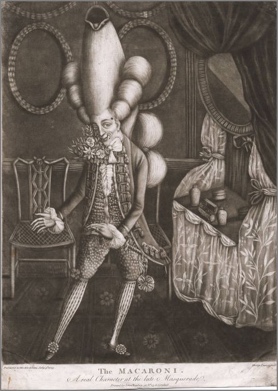 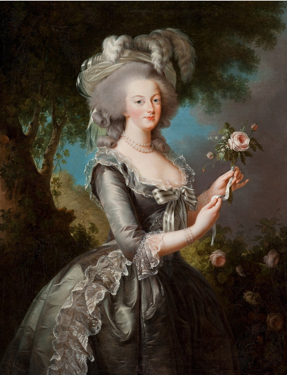 Garments and accessoriesDescriptionGarments and accessoriesDescriptionGarments and accessoriesDescriptionGarments and accessoriesDescriptionDoubletMore relaxed, natural style, without padding. Buttoned at center front, raised waistline, trimmed with false points/ gallants- now decorative. Longer straight or pointed peplum, could be divided into panes/ panels, with shirt visible underneath. Trimmed with buttons, embroidery, braid.Dress/ manteaux/ mantua-Bodice ends in V shape at waist, wide and deep neck opening short sleeves with gallants (bow and ribbons)-from 1670s, becomes even more structures, with longer bodice, lower hips, tight sleeves stomacher with echelle (row of graduated bows at center front) stays are worn over chemise, under the dressFrock coatPlain, fitted, long jacket, with high collar, the bottom is gradually pulled towards the back (will eventually become tailcoat in 19th century), tight sleeves and oversized lace rufflesMantua and wide skirtsVariety of types of front closures:-open front mantua laced to the stomacher-closed with eyelets at center front-tied in back-surplice: 2 panels overlap in front (wrap)Lace collar and cuffsSoft ruff becomes large lace collar covering the shoulders, lace sleeve cuffs folded over sleevePetticoats/ underskirtsExtremely heavy due to decorations and fabadas (ruffles, lace, appliqué, embellishments)Bottom part of mantua is pulled back in folds to create volume on the hips and backFitted bodicesWide and deep neck openings, fitted sleevesCassockCape with sleevesÀ la FontangeStiff lace headdressWaistcoatButtons all the way downStraw hatsTrimmed with plumesCapeWide collar, hip-level, circular cape, worn over one shoulder, often in contrasting color to doublet, or with contrasting lining. Trimmed with slashing or braidCosmetics and perfumeMouche/ beauty patchDetail function: initially to hide blemishes, then later becoming elaborate to communicate moodStrong contrast with white face powder and red cheeks, lips, etc.Made of taffeta fabric or thin leather and attached with paste.Wide skirtFirst bell shaped, then wider at the hips with paniers, and flat front/back.BreechesGet longer and wider, worn with hose and fit into bootsHairBagwig – hair tied in “queue” (ponytail), keep in black bagJewelryStrass necklace and braceletRiding bootsLeather, with wide folded top, and spurs boot hose with wide lace edging folded on top of bootsAccessoriesRibbon rosettes at kneesStockings with elongating stripesHairstyleFeatherDetail function: Hair adornmentHairLong with “cadenette” or lovelock, small pointed beards and mustachesShoesFlat dancing shoes, also with rosettesBaldricSash for sword, worn across chest (right shoulder to left hip)HatWide brim, high crown, of beaver felt, trimmed with ostrich feather can be worn or carried as accessoryMarie AntoineteeModern Fashion Show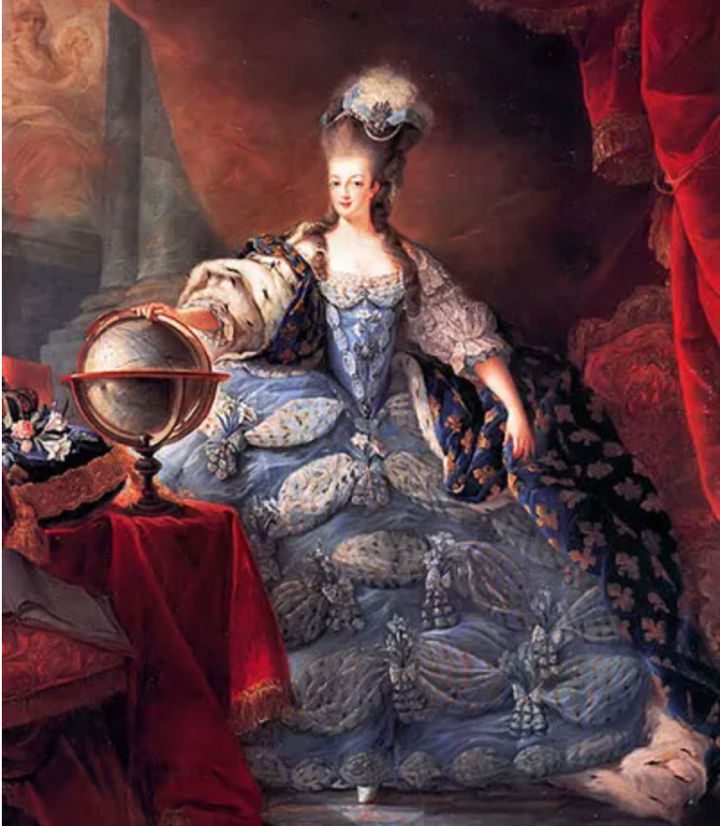 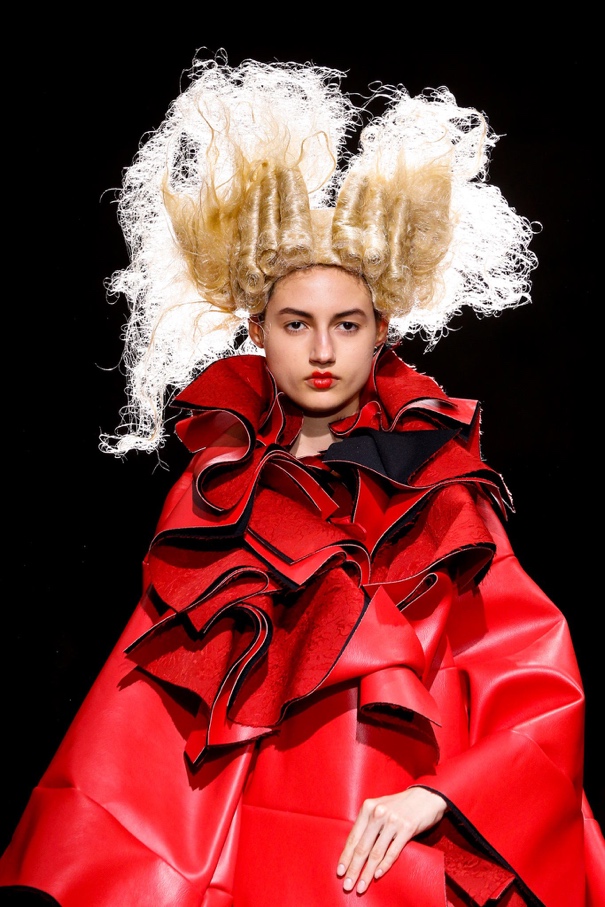 Common elements:Hair: Hair styled in sausage- shaped rollsHair padded with wool or horsehair to give heightCommon elements:Hair: Hair styled in sausage- shaped rollsHair padded with wool or horsehair to give height